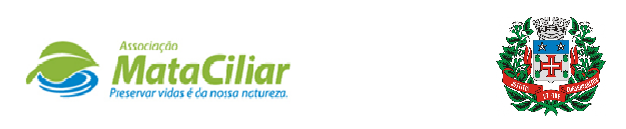 RELATÓRIO RECEBIMENTO DE ANIMAIS NOVEMBRO 2021Fauna Silvestre recebida pelo CRAS - AMC proveniente do Município de CAJAMAR.Data: ___/____/____				Assinatura:______________RGDATA DE ENTRADANOME POPULARNOME CIENTÍFICO3526501/11/2021Tucano TocoRamphastos toco3527802/11/2021Sagui de tufo pretoCallithrix penicillata3535607/11/2021Periquitão maracanãPsitacara leucophtalmus3535707/11/2021Periquitão maracanãPsitacara leucophtalmus3544311/11/2021Sanhaço cinzentoThraupis sayaca3545812/11/2021Coruja do matoMegascops choliba3554619/11/2021Gamba de orelha pretaDidelphis aurita3560423/11/2021TeiúTupinambis merianae3564425/11/2021Bem-te-viPitangus sulphuratus3570228/11/2021Passeriforme não identificado-TOTAL10 ANIMAIS10 ANIMAIS10 ANIMAIS